ПРИЛОЖЕНИЕ №7МУНИЦИПАЛЬНОЕ БЮДЖЕТНОЕ ДОШКОЛЬНОЕ ОБРАЗОВАТЕЛЬНОЕ УЧРЕЖДЕНИЕ «ДЕТСКИЙ САД №1 «КОСМОС» ГОРОДА ЕВПАТОРИИ РЕСПУБЛИКИ КРЫМ»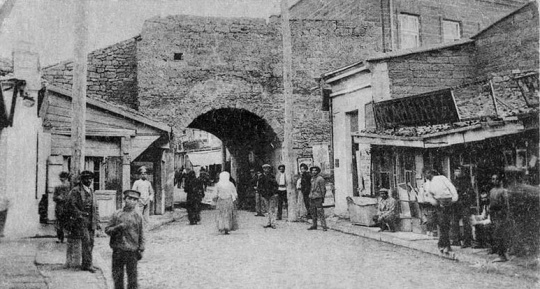 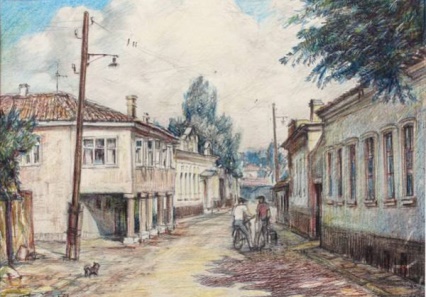           Интегрированное занятие       «От  Керкинитиды до  Евпатории»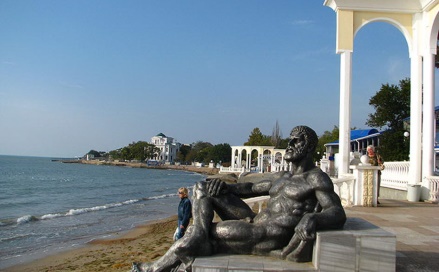 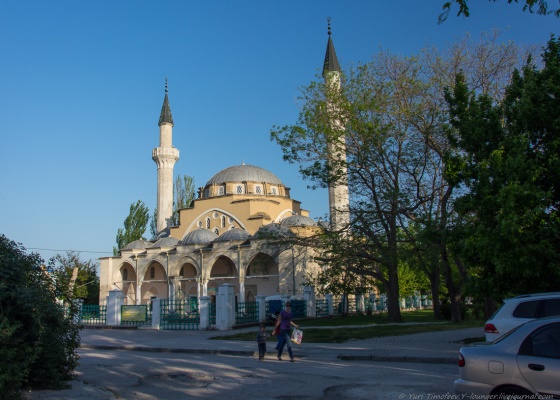 Составили воспитатели: О.А Чернуха, Ю.О. Голуб, А.В. Пак,М.С. Гринчук, Э.Д. Джемилева 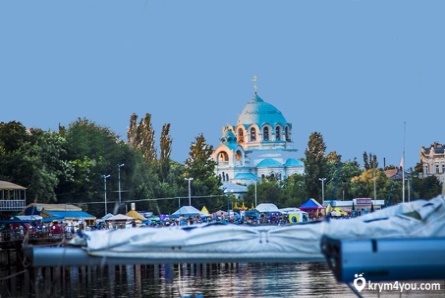 2019гЦель: воспитание патриотических чувств и любви к своему городу.Программное содержание:- развивать  и совершенствовать профессионализм педагогов в вопросах патриотического воспитания детей дошкольного возраста;-закреплять и систематизировать знания детей об исторических личностях и событиях и истории города Евпатории;- познакомить детей с географическим расположением города, где мы живем, используя карту мира;- закрепить знания детей о государственной символике России (герб, флаг);- обогатить словарный запас у дошкольников по данной теме;- развивать диалогическую речь у дошкольника, умение слушать своих товарищей;- продолжать воспитывать у детей патриотические чувства к родному городу;Оборудование: компьютер, проектор, интерактивный пол, интерактивная панель, материалы для чеканки- картон, шаблоны, фольга, клей.Словарная работа: существительные: Родина, Отечество, материк, Керкинитида,  Гезлев, Евпатория, гражданин, герб, флаг; прилагательные: прекрасная, могучая, единственная, необъятная; глаголы: защищать, гордиться, тосковать.Предшествующая работа:- рассматривание иллюстраций по заданной теме;- рассматривание альбомов;- беседы по темам: «Моя Родина», «Моя семья», «Мой любимый город», «Достопримечательности нашего города», «Я Крымчанин»;ХОД.Под музыку выходит ведущий с детьми.Ведущий: Здравствуйте, друзья!Приветствие гостей.Ведущий: Ребята, скажите мне пожалуйста, кто знает, как называется человек изучающий историю своего края и города?Дети:  высказывают свои предположенияВедущий: Человек изучающий историю своего края и города называется –краевед. Давайте посмотрим на карту Крыма и найдем местоположение нашего города Евпатория.(интерактивная панель) Посмотрите какую большую территорию занимает наш город. А всегда ли было так? (ответы детей) Я вам предлагаю сегодня стать краеведами и изучить историю нашего города. Ведь это так интересно узнать как выглядел наш город раньше и  кто в нем  жил  в далёком прошлом. И почему наш город называется Евпаторией.Ведущий:  Как вы думаете, где можно найти ответы на эти вопросы?Дети (в энциклопедии, в книгах, по телевизору).Ведущий: -Правильно ребята, конечно же, мы можем воспользоваться интернетом, энциклопедиями или телевидением. Но я предлагаю вам найти ответы на эти вопросы отправившись в путешествие. А отправиться я вам предлагаю в очень необычное путешествие - путешествие «во времени». Ребята течет не только вода, но и время. История нашего города делиться на три периода: древность - античное время, старина - средневековье, и современность. Так вот мы отправляемся в прошлое, в древность - античное время. Ведущий: А помогут нам отправиться в прошлое волшебные часы. Для  этого нам надо встать во круг волшебных часов взяться за руки и закрыв глаза произнести волшебные слова. «Тик- так, тик-так»Время отмеряет шаг,Песок времени течетВ древность нас перенесет.Время - время поспешиВ древность нас перенеси.Звучит волшебная музыка дети открывают глаза, перед ними Керкинитида. На встречу к ним выходит житель Керкинитиды с детьми.Агафон: Здравствуйте, вижу вы не местные. Мы рады приветствовать вас в нашем замечательном городе - Керкинитида. Позвольте представиться, я Агафон, а это мои помощники (имена). Ребенок 1 Кто вы такие?Ребенок 2  Откуда прибыли?Дети: Мы путешественники во времени, прибыли к вам из далекого будущего. Из славного города Евпатория.Агафон: Красивое название, как у нашего царя Евпатора. Дети: Надо же какие чудеса. Для чего пожаловали вы сюда?Дети: Мы краеведы, изучаем историю нашего города.  А прибыли мы сюда для того чтобы узнать, как жили люди в древности - в античное время. И надеемся что вы нам в этом поможете. Агафон: Конечно поможем. Дети: (рассказ детей о Керкинитиде)Агафон: Наш город находится вдоль побережья на Карантинном мысу и имеет выход в море.Ведущий: Ребята, давайте сразу отметим этот интересный факт на карте, которую мы с собой принесли из нашего времени.(смотрим на карту) Друзья, обратите внимание на сколько территория Керкинитиды меньше современной Евпатории.Агафон: Вы не смотрите, что наш город такой не большой. Он имеет  270 строений и имеет огромное значение для всего Крыма. Дети: Мы читали, что ваши умелые мастера - строители могли построить дом без цемента.Агафон: А сможете ли вы построить город? Сейчас проверим. Предлагаю поиграть в любимую игру наших детей. Дидактическая игра "Строим город".  ( во время игры Агафон рассказывает детям о строительстве домов в Керкинитиде. О стоке и мозаике....)Агафон: А помимо строительства, чем еще занимались жители Керкинитиды, вы узнаете если правильно расшифруете эмблему на их домах. Посмотрите на каждом доме есть картинка, которая подскажет вам  вид деятельности человека живущего в этом домеДидактическая игра "Кто, чем занимается".Агафон: А так как у нас производятся разнообразные товары и город имеет выход в море и является портовым. У нас развита торговля. Наш порт всегда полон судами, которые приплывают к нам не только для обмена товаром, но и для продажи. А для того чтобы расплатиться за товар необходимы были деньги. 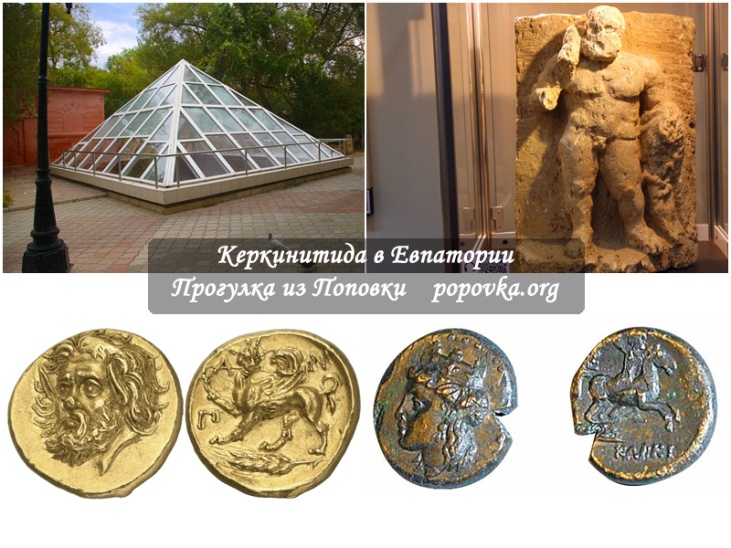 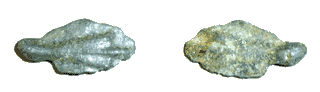 Дети: Мы знаем, что в Керкинитиде, чеканили монеты которые называли рыбками.Агафон: Правильно, но у нас чеканят и другие монеты. (рассказ Агафона  о монетах)Шум в зале, на экране показывается отрывок из мультфильма набег на город....Агафон: На наш город в очередной раз совершено нападение. Большая часть Керкинитиды в огне, я вас очень прошу спасите моих детей от гибели. А я как настоящий мужчина останусь защищать свой город.Ведущий: Ребята, давайте их заберем с собой в путешествие во времени.Давайте поспешим ( круг, волшебные слова).Открываем глаза.  Смена  декорации (Двор, мулла, петух. Гузель и ее дети)Ведущий: Друзья куда и в какое время мы с вами попали?Гузель: Здравствуйте гости дорогие меня зовут Гузель, а это мои дети Эльдар и Эмине. Живем мы в прекрасном городе Гезлев.Ведущий: Друзья мы оказались в нужное время , в нужном месте.Гузель: А кто вы такие и зачем пожаловали?Дети: Мы краеведы и путешественники во времени. Уважаемая хозяйка, расскажи нам о своем городе о традициях и ваших обычаях. Ведущий: Ребята знакомы с историей города, но хотели бы узнать еще больше.Гузель:  Друзья, а вы знаете, как переводится название города с тюркского языка?Дети: Гез - глаз; лев - дом (Дом ста глаз, из-за множества огней зажигаемых в домах и видных далеко в море и в степи)Гузель: Вы хорошо осведомлены. Наш город очень красивый с тихой гаванью имеет 2500 построек. Сам по себе наш город выполняет функцию морских ворот, целого государства Крымского  ханства. При это весь город обнесен крепостной стеной с воротами, башнями за которыми располагаются жилые кварталы всего нашего разноязычного населения. Раз вы знатоки истории предлагаю вам поиграть в интересную игру "Города".Мои дети очень любят играть с песком и строить песочные города. Посмотрите внимательно они сделали несколько построек. Одна из них наш город Гезлев. Попробуйте найти постройку, которая соответствует городу Гезлеу.Дидактическая игра "Города".Ведущий: Ребята. давайте рассмотрим внимательно  постройки и попробуем определить какой они формы.Дети: Эта постройка треугольной формы, это овальной формы а эта постройка пятиугольной формы больше всего напоминает нам город Гезлев. Я помню должно быть пять ворот, в это постройке они есть.Гузель: Совершенно верно.Ведущий: Я предлагаю отметить на карте место расположение и форму Гелева. Гузель: Ребята вы сказали , что в наш город ведет пять ворот, а знаете ли вы как они называются и почему? ( рассказы детей)Гузель: Наш город застроен плотно и благодаря узким и кривым улочка распределен на кварталы . Может вы сможете ответить почему наши мастера строили именно узкие и кривые улочки?Дети: Для того чтобы запутать врагов....Гузель: А знаете ли вы на какие кварталы разделен город?Дети: Мусульманский, армянский. караимский греческий, цыганский.Ведущий: расскажите нам , а чем еще славиться Гезлев?Гузель:  рассказ Гузели, чем славен город.Дидактическая игра " Выбери предмет и определи профессию"Гузель: Вот , я, искусно и великолепно владею чеканкой и приглашаю вас в свою мастерскую где научу вас чеканному делу.Самостоятельная работа детей.Гузель: Эти работы вы можете взять с собой на память о Гезлеве и обо мне.Ведущий: Спасибо хозяйка за гостеприимство, за  интересный и познавательный рассказ. Ребята, а нам пора прощаться и отправляться в путь. Следующая остановка - современность.Волшебные слова......Ведущий: Ребята, я ни как не могу понять, где мы находимся.Гузель: Вы хорошо справились с  выполнением чеканки. Приглашаю посмотреть на город Гезлев еще раз и полюбоваться рассветом ( просмотр видео сюжета на интерактивном полу)Экскурсовод: Здравствуйте, рады приветствовать вас в Евпаторийском краеведческом музее. (тихо играет оркестр)Ведущий: Ребята, мы попали в современность.Экскурсовод: А сейчас, внимание. Я приглашаю вас приподнять завесу тайны происхождения имени нашего города Евпатория.(открывается занавес. На троне Екатерина 2, фрейлина и слуга)Екатерина: Что - то задерживается наш светлейший князь Потемкин? Я устала находиться в неведении. Фрейлина: Императрица всегда должна быть в курсе всех событий и новостей.Екатерина: Ну что ж продолжим бал. (Танец. вбегает Потемкин)Екатерина: Где вас носило, светлейший князь Потемкин.Потемкин: Выше императорское величество, я спешил к вам с хорошими вестями. Мы победили! Крым наш!Екатерина: О, это замечательная новость превзошла все мои ожидания. Благодарю за службу князь!Потемкин: Ваше императорское величество на берегу Черного моря есть прекрасный портовый город, который  османская империя называла Гезлев. Екатерина: Надо дать ему новое имя.Потемкин: Как же мы его назовем?Екатерина: Потемкин пиши указ!  Я даю ему статус уездного города и назову его в честь царя древнего Понта Митридата VI Евпатора, но и о себе прекрасной не забуду. И имя ему Евпатор и Я.(Дети все вместе)Дети: Евпатория!Экскурсовод: Ребята с этого момента Крым вошел в состав Великой и непобедимой России! А наш город и по сей день носит прекрасное имя Евпатория. А мы продолжаем нашу экскурсию по музею. и следующий экспонат  ( фотопортрет Семена Эзровича Дувана). Может  кто то из вас знает кто  он, и что сделал для нашего города?Дети: Это городской голова - Семен Эзрович Дуван, который внес большой вклад  в развитие нашего города.Экскурсовод: Совершенно верно, Семен Эзрович стал городской головой в 1906 году. Однако помогать городу он начал за долго до избрания городским головой. Он разделял взгляды своего отца с которым они занимались благотворительностью, так как всей душой любили свой город и мечтали о его развитии. Благодаря им провели первый дороги и улицы в дачном районе. Упорядочили санитарное дело и водоснабжение, улучшили работу базаров. Ребята, а вы знаете что было сделано и построено Семеном Эзровичем Дуваном?Дети: - В то время когда Семен Эзрович занимал пост городского головы был построен театр имени А.С.Пушкина. Он был построен местными архитекторами и считался вторым по красоте  после Одесского театра. - Еще  10 мая 1914 году был запущен  первый рейсовый вагон, который вышел на евпаторийские рельсы. Протяженность первой трамвайной линии составила 4,5 км.- Так же  была открыта библиотека им. им.А.С.Пушкина,  которую построили  за счет средств  Семена Эзровича. Поступок городского головы послужил примером для жителей города. Они собрали деньги и приобрели книги и мебель для городской библиотеки. Своему новорожденному детищу Семен Эзрович пожертвовал значительную часть личной библиотеки.Экскурсовод: Какие вы молодцы, как много вы знаете о деятельности городского головы Семена Эзровича Дувана. А теперь я вам предлагаю отдохнуть и поиграть в игру " Найди отличия". (фотографии улиц и памятников архитектуры того времени и настоящего времени)Дидактическая игра "Найди отличия"  (во время игры экскурсовод делает комментарии)Подавляющее большинство гласных городской Думы в своих патриархальных представлениях замыкалось в пределах старого города - по сути, в черте средневекового Гезлева. Однако Семен Дуван прочил Евпатории с ее уникальными природно-климатическими условиями и бархатными золотистыми пляжами большое курортное будущее, роль всероссийской здравницы, «русской Ниццы».Для реализации этих планов новый город не мог тесниться на изначально крошечной территории турецко-татарской крепости с криволинейными кварталами, хаотичной тесной застройкой и населением чуть более 10 тысяч человек. Эта экзотическая часть Евпатории хоть и придавала ей своеобразный восточный колорит, но ни в коей мере не могла удовлетворить утилитарные потребности курорта. Современный город должен развиваться.Ведущий: Ребята, предлагаю отметить на карте, как изменилась территория города в то время. Территория города  расширилась до озера Мойнаки.  Всего за шесть лет градостроительства Семена Эзровича  Дувана из захолустного уездного города Евпатория превратилась в цивилизованный город. Экскурсовод: А теперь я вам предлагаю пройти в кинозал, где познакомлю вас с дальнейшей историей города.Ведущий: А идти чтоб было  веселей зарядку сделаем скорей!Физкультминутка "Экскурсия".
По музею мы гуляли, историю  Евпатории изучали.Проходили первый зал все смотрели  по сторонам.Экспонаты изучали и все-все запоминали.       За тем,  по лесенке бежали
И ступеньки  посчитали:Раз, два, три, четыре, пять-
В другой зал пришли опять.Кинозал? Как интересно...Вправо, влево посмотрели,Тихонько в кресла мы присели.Экскурсовод: Предлагаю вашему вниманию фильм "Приезд  императора Николая 2 в Евпаторию".Просмотр документального фильма "Приезд  императора Николая 2 в Евпаторию".Гимнастика для газ.Экскурсовод: Приезду гостей в город предшествовала тщательная подготовка. Императорская семья со свитой прибыла в Евпаторию по железной дороге соединившей город в октябре 1915 года с сетью железных дорог России. А встречал именитых гостей сам городской голова.  Семен Эзрович  императорской семье устроил экскурсию по городу. Ребята, а вы знаете какие памятники архитектуры посетил Николай 2 со своей семьей, в Евпатории?Дети: Свято Николаевский собор, мечеть Хан Джами, караимские кенасы, синагога.Экскурсовод: Предлагаю воссоздать маршрут императора по Евпатории. А чтобы было вам удобней работать,  нам необходимо разделиться на две команды. Подойдите к столам, на них стоят макеты памятников архитектуры, которые вы должны разместить на карте, а за тем проложить маршрут  Николая 2.Дидактическая игра " Проложи маршрут". ( Командная коллективная работа)Экскурсовод: Прошел век и этот царский путь по старому городу был возрожден краеведами и городскими властями и стал известным туристическим маршрутом "Малый Иерусалим". Но мало кто знает, что первым и самым именитым туристом этого маршрута был Николай 2со своей семьей и свитой. Николай 2 тем самым проявил уважительное отношение ко всем религиям нашего города. За тем он посетил санаторий "Приморский", где был организован лазарет, так раньше называли небольшую военную больницу. В то время шла война и раненых солдат отправляли на лечение и реабилитацию в Крым, в том числе и в город Евпатория. Ведущий: Дуван, предложил Николаю 2 построить у Мойнакского озера Всероссийскую грязелечебницу и выбрал место для его строительства.. В Евпаторию лечиться и отдыхать ехали уже со всей Российской империи. Р Экскурсовод: С каждым годом в городе открывалось все больше медицинских центров и Евпатория стала Всероссийской здравницей, а со временем и Всесоюзной детской здравницей.(Играет музыка на мультимедийном экране подъезжает автобус. Выбегают дети с рюкзаками. Танец.)